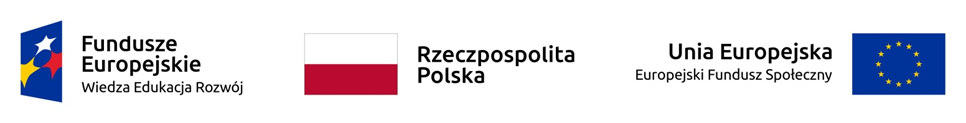 ...................................(nazwa Wykonawcy)Wymagania dla części merytorycznej ofertyI. Informacje do oceny oferty w kryterium Koncepcja prowadzenia pośrednictwa pracy.	KONCEPCJA PRACY Z UCZESTNIKAMI REHABILITACJI KOMPLEKSOWEJ Wykonawca obowiązany jest do przygotowania Koncepcji pracy z uczestnikami rehabilitacji kompleksowej zawierającej co najmniej:opis sposobu dokonywania diagnozy sytuacji na rynkach pracy powiatów pochodzenia uczestników,opis sposobu pozyskiwania i weryfikowania dostępnych ofert pracy dla osób z zaburzeniami psychicznymi,opis proponowanych metod doboru ofert dla poszczególnych uczestników,opis metod wsparcia uczestników do momentu podjęcia zatrudnienia (lub uruchomienia działalności gospodarczej) oraz przez okres minimum 4 tygodni po podjęciu zatrudnienia.)METODA WSPÓLPRACY Z PRACODAWCAMIWykonawca obowiązany jest do przygotowania Opisu metody współpracy z pracodawcami zawierającego co najmniej: opis sposób pozyskiwania do współpracy pracodawców z powiatów pochodzenia uczestników 
i utrzymywania z nimi kontaktów,zaproponowany program oraz dobór uczestników działań upowszechniających wśród pracodawców.)wstępny harmonogram działańII. Informacje do oceny oferty w kryterium Zatrudnienie(Wykonawca składa oświadczenie o treści)Zatrudnienie w okresie 12 tygodni.Zobowiązuję się do uzyskania efektu w postaci podjęcia zatrudnienia i jego utrzymania przez Uczestnika lub za rozpoczęcie działalności gospodarczej i jej prowadzenie przez Uczestnika przez okres co najmniej 12 tygodni dla …………………%…  Uczestników, którzy przystąpili do rehabilitacji kompleksowej (potwierdzili podpisem przyjęcie do realizacji Indywidualny Program Rehabilitacji). III.  Informacja do oceny ofert w kryterium Doświadczeniu proponowanej kadry w pracy z osobami z zaburzeniami psychicznymi  ......................................................(podpis osoby uprawnionej 
do reprezentacji Wykonawcy)Lp.FunkcjaImię 
i nazwiskoKwalifikacjePodstawa dysponowania*1.Lekarz specjalista w zakresie psychiatrii wykształcenie: specjalizacja:doświadczenie:doświadczenie w pracy w specjalności na oddziale psychiatrycznym 
z osobami z zaburzeniami psychicznymi:okres od…… do…..placówka: okres od…… do…..placówka:2.Psycholog klinicznywykształcenie: specjalizacja:doświadczenie w pracy w specjalności na oddziale psychiatrycznym 
z osobami z zaburzeniami psychicznymi:okres od…… do…..placówka: okres od…… do…..placówka:3.Doradca zawodowywykształcenie: doświadczenie jako doradca zawodowy:okres od…… do…..placówka/projekt:okres od…… do…..placówka/projekt:doświadczenie w pracy jako doradztwa zawodowy z osobami 
z niepełnosprawnościami okres od…… do…..placówka:stanowisko/wykonywane czynności:okres od…… do…..placówka:stanowisko/wykonywane czynności:doświadczenie w pracy jako doradztwa zawodowy z osobami 
z zaburzeniami psychicznymi okres od…… do…..placówka:stanowisko/wykonywane czynności:okres od…… do…..placówka:stanowisko/wykonywane czynności:4.Pośrednik pracy wykształcenie: doświadczenie jako pośrednik pracy:okres od…… do…..placówka/projekt:stanowisko/wykonywane czynności:okres od…… do…..placówka/projekt:stanowisko/wykonywane czynności:doświadczenie w pracy jako pośrednik pracy z osobami 
z niepełnosprawnościami okres od…… do…..placówka:stanowisko/wykonywane czynności:okres od…… do…..placówka:stanowisko/wykonywane czynności:doświadczenie w pracy jako pośrednik pracy z osobami z zaburzeniami psychicznymi okres od…… do…..placówka:stanowisko/wykonywane czynności:okres od…… do…..placówka:stanowisko/wykonywane czynności: